A – Supporting documents	The following shall be attached to the application, mark  in the appropriate boxB – Applicant detailsC – Course detailsD – Flying exPerienceE – Crediting for holders of PPL(A)/(H) licences (if applicable)*Also enter credited hours in item D as if they were flown during the courseF – Verification of Cross-country flight (Ref. Appendix 3 E to Part-FCL )G - SignatureI, the applicant, hereby declare that I do not hold or have applied for the privileges applied for on this application in another member state, nor have I had my privileges revoked or suspended in another member state. I confirm that information given on this form is correct and that I have not withheld any relevant information or made any misleading statements. I understand that, if I have made any false or misleading statements in connection with this application, the licensing authority may refuse to grant me or may revoke privileges applied for or already held, without prejudice to any other action applicable under national law.The ATO confirms that it considers the applicant qualified to hold the privileges applied for.InstructionsItems A - G shall be filled in by student in consultation with instructor, including information on flight hours. All supporting documents must be attached otherwise the application will not be processed. The application should be clear and legible.  (A): Confirm that all supporting documents are attached.(D): Attn: Practical instruction for CPL issue cannot be started until flight instruction for the relevant class/type rating is finished, ref. Appendix 3 E (3.(a)) to Part-FCL(F): Fill inn information on cross-country flight in consultation with instructor (Flight time shall be logged in accordance with Part-FCL, ref. AMC1 FCL.050).(G): Application shall be signed be applicant and instructorDeliveryProvided that all documents are in order and conditions are fulfilled the ICETRA estimates that the licence should be ready within three working days after the application was filed.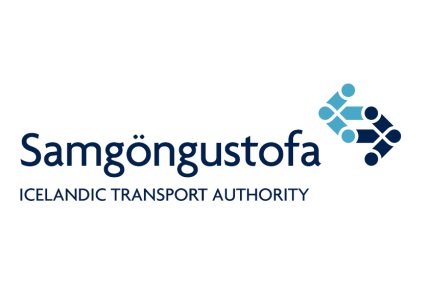 FCL.300 – 320 / FCL.325.ALF-151Date: 01.06.15V. 1.0Application for a CPL(A) licence following an integrated courseLF-151Date: 01.06.15V. 1.0Course completion certificatesValid class 1 medical certificateLanguage proficiency assessmentLogbook (filled & signed)Skill tests & theoretical examsPassport photo and ID (copy)Licences held (if applicable)Full nameFull nameDate of BirthPermanent address and postcodePermanent address and postcodeLicence noTraining Organisation (ATO)E-mail addressTelephone/mobile  CPL integrated  CPL/IR integrated  ATPL integratedDate training commenced:       	Date training completed:      Date training commenced:       	Date training completed:      Date training commenced:       	Date training completed:      CPLCPL/IRCPL/IRATPLTotal flying training Total flying training Total flying training Total flying training       hrs.min 150min 180min 180min 1951Dual instructionDual instructionDual instruction      hrs.min 80min 80min 80min 951of which instrument ground timeof which instrument ground time      hrs.max 5max 40max 40max 552PICPICPIC      hrs.min 70min 70min 70min 702of which SPIC instrument timeof which SPIC instrument time      hrs.max 20max 20max 202X-Country as PICX-Country as PIC      hrs.min 20min 50min 50min 503Night FlyingNight FlyingNight Flying      hrs.min 5min 5min 5min 53of which dual instructionof which dual instruction      hrs.min 3min 3min 3min 33of which dual x-country navigationof which dual x-country navigation      hrs.min 1min 1min 1min 13Number of solo take offs and landingsNumber of solo take offs and landingsNumber of solo take offs and landingsmin 5min 5min 5min 54Instrument timeInstrument timeInstrument time      hrs.min 10min 100min 100min 1154of which SPIC instrument timeof which SPIC instrument time      hrs.min 20min 20min 204of which MCC hoursof which MCC hours      hrs.min 154of which instrument flight instructionof which instrument flight instruction      hrs.min 10min 50min 50min 504In FNPT I      hrs.max 5 combinedmax 25max 25max 254In FNPT II/FTD/FFS      hrs.max 5 combinedmax 40*max 40*max 40**10 hours may be in FNPT I*10 hours may be in FNPT IInstruction in complex aeroplane*Instruction in complex aeroplane*Instruction in complex aeroplane*Instruction in complex aeroplane*      hrs.min 5min 5min 5min 5*Aeroplane certified for at least 4 POB, with retractable gear and variable pitch propeller*Aeroplane certified for at least 4 POB, with retractable gear and variable pitch propeller*Aeroplane certified for at least 4 POB, with retractable gear and variable pitch propeller*Aeroplane certified for at least 4 POB, with retractable gear and variable pitch propeller*Aeroplane certified for at least 4 POB, with retractable gear and variable pitch propeller*Aeroplane certified for at least 4 POB, with retractable gear and variable pitch propeller*Aeroplane certified for at least 4 POB, with retractable gear and variable pitch propeller*Aeroplane certified for at least 4 POB, with retractable gear and variable pitch propellerLicence heldHours flown and credited*Hours flown and credited*Hours flown and credited* PPL(A)Total hours flown prior to course PPL(A) with night ratingHours credited towards total hours requiredmax 50% or 40 hrs. (45 if night rating) PPL(H)Hours credited towards dual instruction requiredmax 20 PPL(H) with night ratingDate       From/to:      From/to:      Full stop landings (min 2):      Full stop landings (min 2):      Distance (min 540 km (300 NM)):      Place:      	Date:      Place:      	Date:      Place:      	Date:      ATO signature (instructor)ATO signature (instructor)Applicant signatureApplicant signature